Образовательный педагогический портал «Новая школа»приглашает принять участие в конкурсе профессионального мастерства «Мастерская педагогического опыта»Положение о Всероссийском конкурсе профессионального мастерства «Мастерская педагогического опыта»                                                                          Утверждаю                                                                                                                             директор ОПП «Новая школа»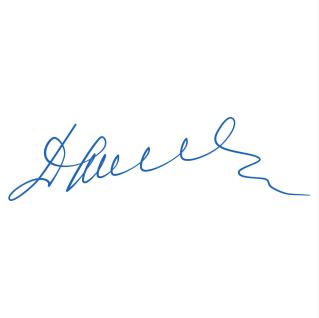                                                                                                Данилова А.В.Общие положенияОрганизатор конкурсаОрганизатором Всероссийского конкурса педагогического мастерства  «Мастерская педагогического опыта»   является образовательный педагогический портал «Новая школа»  (Свидетельство о регистрации СМИ  ЭЛ № ФС 77-48896 от 12 марта 2012года, выдано Федеральной службой по надзору в сфере связи, информационных технологий и массовых коммуникаций).Сроки проведения конкурса Работы на Конкурс принимаются в период с 7 ноября по 5 декабря  2016 года.Цели КонкурсаЦели Всероссийского конкурса профессионального мастерства  «Мастерская педагогического опыта » повышение творческой активности педагогов;предоставление участникам конкурса  возможности принять участие в мероприятии всероссийского масштабаУчастники конкурсаПедагоги дошкольных образовательных учреждений; Педагоги школ, лицеев, гимназий; Педагоги учреждений начального, среднего и высшего профессионального образования; Педагоги коррекционных образовательных учреждений; Педагоги учреждений дополнительного образования детей;Студенты высших и средне – специальных учебных заведений и т.д.Требования к конкурсным работам На конкурс принимаются учебные или воспитательные программы, конспекты образовательных и воспитательных мероприятий, проекты, описание образовательной технологии, дидактических учебно-методических материалов, приемов, методов и др. Объем работы не ограничивается. Особые требования к формату, форме, шрифту, оформлению не предъявляются. На титульном листе работы обязательно должны быть указаны ФИО автора, наименование образовательного учреждения, название работы. Количество представляемых на конкурс работ от одного автора и от одного образовательного учреждения не ограничено.Порядок участияДля участия необходимо: заполнить заявку на участие в конкурсеоплатить  организационный взнос, размер оргвзноса составляет 260 рублей. Способы оплаты:Оплата на карту Сбербанка, номер карты 4276 4900 1859 6249Оплата на счет в Яндекс кошельке 410014133618979 (необходимо указать «За участие в конкурсе» и  ФИО участника конкурса)отправить письмо на электронный адрес infomast2@yandex.ru с заявкой, материалами конкурса и квитанцией об оплате (на квитанции необходимо написать ФИО участника). Награждение           По итогам Конкурса все участники получают именной диплом I, II или III степени. 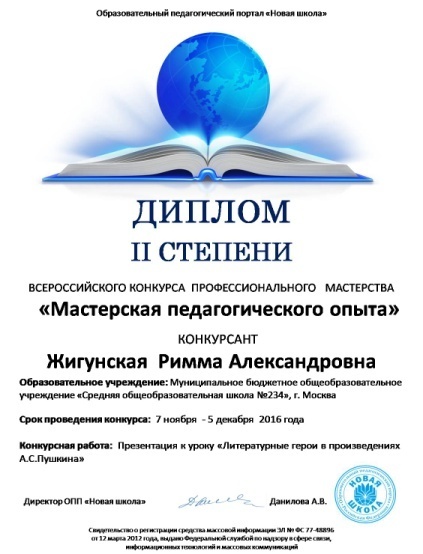 Рассылка дипломов осуществляется в электронном виде на адрес электронной почты, указанный в заявке на участие в конкурсе, в течение 1 рабочего дня. Заявка на участие во Всероссийском конкурсе профессионального мастерства «Мастерская педагогического опыта»Заявка на участие во Всероссийском конкурсе профессионального мастерства «Мастерская педагогического опыта»Заявка на участие во Всероссийском конкурсе профессионального мастерства «Мастерская педагогического опыта»1Ф.И.О. автора (без сокращений)2Образовательное учреждение, населенный пункт 3Конкурсная работа4Электронный адрес для отправки диплома